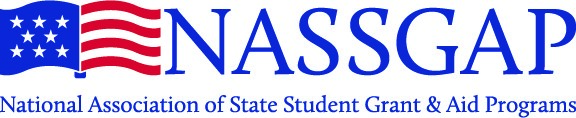 NATIONAL ASSOCIATION OF STATE STUDENT GRANT AND AID PROGRAMSAnnual Business MeetingThursday, October 15, 2020 – 1 p.m. PDT/2 p.m. MDT/3 p.m. CDT/4 p.m. EDTAGENDACall to OrderReview and Approve Meeting Minutes from October 24, 2019 Officer ReportsPresident – Jennifer Rogers Past-President – Elizabeth McDuffie President Elect – Todd Brown Treasurer – Leroy WadeSecretary – Jennifer LanphearMembers at Large (Conference Co-Chairs) – Deena Lager and Renée DavisCommittee ReportsWeb – Ritchie MorrowMembership – Katie HarrisonEd Technical – Donna ThomasFederal Relations – Elizabeth McCloudConsideration of Proposed By-Laws ChangesOld BusinessNew BusinessPassing of the GavelAdjournment 